Mid-Ohio FoodbankCPCU Good Works OpportunityTuesday, March 17, 20153:30 to 6:00 p.m. 6:00 to 8:00 p.m. Please wear comfortable, casual clothes:T-shirts, tennis shoes or shorts but no open-toe shoes! Bring a sweater or sweatshirt3960 Brookham Dr.*Grove City, Oh 43123Tel. 614.274.7770*Copy and paste this link into your web browser for directions.http://www.midohiofoodbank.org/about-us/directions-hours Contact W. D. Smith at w.d.smith.czrc@statefarm.com or call me at 740-364-4057 if you have time to help us serve those in need.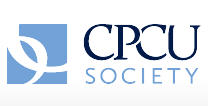 The Columbus CPCU Chapter . . .  providing service to our community! 